To find a challenging and suitable Engineering position with an ambitious company that offers opportunities for career development and advancement.A highly efficient, hardworking and talented Engineer having Bachelor of Technology (B.Tech) in Electronics and Communication Engineering from Calicut University.Working as Project Coordinator.Completed certification course in Core Java and Oracle.Conducted projects on ‘Data Embedding Method using Adaptive Pixel Pair Matching’ and ‘RFID based Prepaid Electricity Billing System’ and seminar on the topic ‘Biomedical Implantable Devices- Wireless Powering and Communication.Eager to learn new technologies and methodologies.Bachelor of Technology in Electronics &Communication Engineering Institution				:	Malabar College of  Engineering and TechnologyUniversity			:	Calicut University, Kerala, IndiaCGPA			:	7.2 out of 10 (First Class).Year			:	2010 - 201411th& 12th (Higher Secondary) Institution			:	Govt. Girls Higher Secondary School, Kerala, IndiaPercentage			:	86.6%.Year			:	2008 - 201010th (SSLC) (2008)Institution			:	St. Mary’s H.S.S, Kerala, India Grade Point			:	8.8 out of 9Year			:	2008Certification in Core JavaOrganization		:	NIIT, Kerala, IndiaYear			:	 November 2014.Certification in Oracle Organization		:	NIIT, Kerala, IndiaYear			:	 November 2014.Project : Road Parallel to Emirates of Dubai and Crossing Institutes’ LandDuration			:	10 January 2015 – Currently RunningOrganization Name		:	Al Marwan GCCPosition			:	Project CoordinatorClient			:	Sharjah Roads and Transport AuthorityConsultant			:	Halcrow International PartnershipProject : Additional Parking at Higher Colleges of Technology – FemaleDuration			:	20 January 2015 – 31 October 2015Organization Name		:	Al Marwan GCCPosition			:	Project CoordinatorClient			:	Sharjah Roads and Transport AuthorityConsultant			:	Halcrow International PartnershipDuties and Responsibilities	:Coordinating the project and all matters related to project content. Ensuring the effective preparation and delivery of all project events and meetings and production of all necessary documentation.Taking responsibility for the effective flow of information between team members, participants in project activities.Organize data in terms of Electronic Document Management System.Programming knowledge in JAVA, SQL, C, MATLAB.Oracle Database.Microsoft Office Tools  (Word, Power Point, Excel).Operating Systems  -  Windows 98, 2000, XP, 7, 8 and LinuxConfident and determined.Ability to rapidly build relationships and setup trust.Ability to cope up with different situations.Good problem solving and analytical skill and critical thinking.Time management.Good team worker.Main Project : Data Embedding Method Using Adaptive Pixel Pair MatchingThis paper proposes a new data-hiding method based on Adaptive Pixel Pair Matching (APPM). The basic idea of APPM is to use the values of pixel pair as a reference coordinate, and search a coordinate in the neighborhood set of this pixel pair according to a given message digit. The pixel pair is then replaced by the searched coordinate to conceal the digit. The proposed method offers lower distortion, better performance and high security.Mini-Project : RFID Based Prepaid Electricity Billing SystemThe prepaid meter is important in making the consumer having sense about his/her energy consumption and reduces deployment of manpower for taking meter reading. Every consumer can recharge RFID tag assigned and recharge its meter at various ranges (ie. Rs 50, Rs 100, Rs 200 etc). Consumer can check its balance in LCD attached with the module and be prepare for the next recharge in advance. When a RFID tag comes in front of RFID reader, the reader reads the information from its unique RFID Tag and sends it to the microcontroller. Microcontroller checks the code. If it is valid then recharge process takes place. Otherwise it displays a message of invalid code.Seminar :  Biomedical Implantable Devices- Wireless Powering and CommunicationWireless implantable devices remain mostly restricted to research, in part due to limited miniaturization, power supply constraints, and lack of a reliable interface between implants and external devices. This seminar provides a tutorial on the design of implantable biomedical devices that addresses these limitations. Specifically, it presents analysis and techniques for wireless power transfer and efficient data transfer from both theoretical and practical standpoints.House Captain in school.Member of  Enviornmental Club in School and College.Hostel Representative for the year 2012-2013.Volunteer at Science fair conducted by Electronics Department in college. First Prize for Thiruvathirakali and third prize for Oppana in ARTS conducted in college.Participated in Workshop on Robotics conducted by Technophilia.Participated in Science Exhibition and won first prize in Sub-District level.Won Govt. Scholarship in Upper Primary and Lower Primary School level.Date of Birth		:	08 December 1992Marital Status		:	SingleLanguages known		:	English, Malayalam, HindiDriving License		:	Indian driving license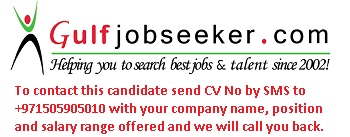 Gulfjobseeker.com CV No: 1511556CAREER OBJECTIVE:SUMMARY:EDUCATIONAL QUALIFICATIONS:CERTIFICATION:WORK EXPERIENCE:COMPUTER PROFICIENCY:STRENGTH:ACADEMIC PROJECTS AND SEMINAR:EXTRACURRICULAR ACTIVITES:PARTICIPATION AND ACHIEVEMENTS:PERSONAL DETAILS: